Eelnõu 20.11.2018Esitaja: vallavalitsus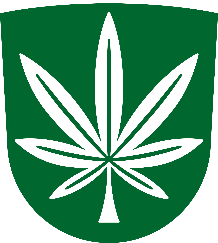 KANEPI VALLAVOLIKOGUOTSUSKanepi 									             20.11.2018 nr 1-3/2018/Arvamuse andmine Krüüdneri II liivakarjääri ja Krüüdneri V liivakarjäärimaavara kaevandamisloa keskkonnalubade liitmise ja keskkonnamõju hindamise algatamata jätmise kohtaMaapõueseaduse (MaaPS) § 48 kohaselt annab kaevandamisloa kohaliku tähtsusega maardlas Keskkonnaamet. MaaPS § 49 lg 6 kohaselt saadab Keskkonnaamet kaevandamisloa andjana kaevandamisloa taotluse ning taotluse kohta tehtava otsuse eelnõu arvamuse saamiseks kavandatava kaevandamiskoha kohalikule omavalitsusele. Kohaliku omavalitsuse korralduse seaduse § 22 lõike 2 kohaselt otsustab seadusega kohaliku omavalitsuse, kohaliku omavalitsusüksuse või kohaliku omavalitsusorgani pädevusse antud küsimusi kohaliku omavalitsuse volikogu, kes võib delegeerida nende küsimuste lahendamise valitsusele. Keskkonnaamet kaevandamisloa andjana esitas 03.10.2018 kirjaga nr 12-2/18/10599-8 Kanepi Vallavalitsusele taotluse arvamuse saamiseks Krüüdneri II liivakarjääri ja Krüüdneri V liivakarjääri maavara kaevandamislubade liitmise taotluse ning otsuste eelnõu kohta.Senine Krüüdneri II liivakarjääri mäeeraldis asub Põlva maakonnas Kanepi vallas Krüüdneri külas katastriüksusel Luha (registriosa   nr   133038/1330,   tunnus   85601:002:0550,   pindala   7,25   ha,   100%   mäetööstusmaa). Mäeeraldise  pindala  on  4,93  ha  ja  mäeeraldise  teenindusmaa  pindala  on  7,25  ha.  Mäeeraldisel  võib kaevandada  ehitusliiva,  kasulik  kiht  paikneb  nii  üleval-  kui  allpool  põhjavee  taset.  Maa  omanik  on AS TREV-2 Grupp.Senine  Krüüdneri  V  liivakarjääri  mäeeraldis  asub  Põlva  maakonnas  Kanepi  vallas Krüüdneri külas katastriüksustel Kruusavälja (registriosa 2126338, katastritunnus 85601:002:0105, sihtotstarve 100% maatulundusmaa) ja  Luha (registriosa  133038/1330, katastriüksus (85601:002:0550,  sihtotstarve 100% mäetööstusmaa). Mäeeraldise  pindala  on  5,45  ha  ja  mäeeraldise  teenindusmaa  pindala  on  6,16  ha.   Maa  kuulub AS-ile TREV-2 Grupp.Olles tutvunud Keskkonnaameti poolt 03.10.2018 edastatud AS TREV-2 Grupp (registrikood 10047362, aadress: Pärnu mnt 463, Tallinn 10916) maavara kaevandamise lubade liitmise taotluse, Keskkonnaameti korralduse „Krüüdneri II liivakarjääri ja Krüüdneri V liivakarjääri maavara kaevandamise keskkonnalubade liitmine ja keskkonnamõju hindamise algatamata jätmine“ eelnõuga, keskkonnamõjude hindamise algatamata jätmise eelnõuga ning võttes aluseks maapõueseaduse § 49 lõike 6, keskkonnamõju hindamise ja keskkonnajuhtimissüsteemi seaduse § 11 lõike 2, Valgjärve Vallavalikogu 26.08.2008 määrusega nr 1-1.1-22 kehtestatud üldplaneeringu  ning kohaliku omavalitsuse korralduse seaduse § 22 lõike 2, Kanepi Vallavolikogu o t s u s t a b:Nõustuda keskkonnamõju hindamise algatamata jätmisega AS TREV-2 Grupp (registrikood 10047362, aadress: Pärnu mnt 463, Tallinn 10916) Krüüdneri II liivakarjääri ja Krüüdneri V liivakarjääri maavara kaevandamislubade liitmise menetluse raames. Täiendavad keskkonnauuringud ei ole vajalikud.Nõustuda  Krüüdneri II liivakarjääri ja Krüüdneri V liivakarjääri maavara kaevandamislubade liitmise tulemusena uue Krüüdneri V liivakarjääri kaevandamisloa andmisega ja Keskkonnaameti otsuse eelnõus nimetatud kaevandamisloale kantavate järgmiste täiendavate tingimustega:2.1. Veealusel kaevandamisel mäeeraldise piiril kujundada veealune püsinõlvus 1:4 kaevetööde käigus.2.2 Kaevandamisel järgida Kagu Teedevalitsuse 16.03.2004. a. kooskõlastuses esitatud nõudeid.2.3.  Tugevate  põhjatuulte  korral  vältida  kaevandamist  või  võtta  kasutusele  täiendavad  meetmed  (nt materjaliladude pealispinna niisutamine) tolmu leviku tõkestamiseks Jaagu ja Vesiroosi kinnistutele.2.4.  Tolmu  tekke  vältimiseks  sademetevaesel  ajal  tuleb  karjäärisiseseid  teid  niisutada  või  töödelda kaltsiumkloriidiga.  Koostöös  teiste  Krüüdneri  liivamaardlas  tegutsevate  ettevõtete  ja  Maanteeametiga leida  vajadusel  lahendused  tolmu  tõrjeks  Maaritsa-Otepää  maanteel,  Maaritsa  küla  ja  Krüüdneri liivamaardla vahelisel majapidamiste lähedusse jäävatel teelõikudel.2.5. Kasvukiht vallitada Kruusavälja kinnistu lõunaserva, vallid peavad olema korrektse väljanägemisega.2.6.  Kaevandamise  staadiumis,  kui  maapinna  kõrgus  Krüüdneri  V  liivakarjääri  loodepoolses  oas  on langenud   alla   132   m,   tuleb   võimaliku   pinnavee   sissevoolu   tõkestamiseks   Krüüdneri   Erastvere maaparandussüsteemist   (kood   2104800010050),   karjääri   territooriumile   vallitada   karjääri   alalt eemaldatud kasvukiht karjääri ala ja maaparandussüsteemi üleujutatud alal vahelisele alale.2.7. Põhjaveetaseme alandamine ei ole lubatud. Juhul kui tegevus karjääris toob kaasa joogivee kadumise või veetaseme olulise alanemise Jaagu ja/või Vesiroosi kinnistu kaevudes, on arendaja kohustus tagada nende kinnistute joogiveevarustus.2.8. Tööaeg on tööpäevadel kella 7.30-19.00 sh kella 17.00-19.00 on lubatud teha vaid vähese müraga töid nagu nt masinate hooldus jne. Nädalavahetustel ja riigipühadel on töötamine keelatud.2.9. Kaevandamisel kasutada tehniliselt korrasolevaid masinaid, ning pöörata tähelepanu kütuste, õlide või muude kemikaalide käitlemisele. Selleks peab olema ette nähtud ala, mis on vähemalt 10 m kaugusel veekogudest ja avaveelistest märgaladest. Võimaliku reostuse likvideerimiseks peab karjäärialal olema vastav varustus (absorbent).2.10. Muinsuskaitsealuse Krüüdneri mõisa pargisilla seisukorra säilitamiseks vältida raskeveokite liikumist lõuna suunas mööda Maaritsa-Otepää maanteed, kasutada alternatiivseid marsruute.Kaevandatud maa kasutamise otstarbeks jääb veekogude maa ja looduslik rohumaa.Otsus jõustub teatavakstegemisest. Otsuse peale võib esitada Kanepi Vallavolikogule vaide haldusmenetluse seaduses sätestatud korras 30 päeva jooksul arvates otsusest teadasaamise päevast või päevast, millal oleks pidanud otsusest teada saama, või esitada kaebuse Tartu Halduskohtule halduskohtumenetluse seadustikus sätestatud korras 30 päeva jooksul arvates otsuse teatavakstegemisest.Kaido Kõivvolikogu esimees  Ettekandja Urmas Kolina